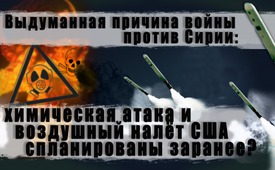 Выдуманная причина войны против Сирии: химическая атака и воздушный налёт США спланированы заранее?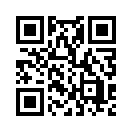 Бундесканцлер Ангела Меркель (ХДС) возлагает ответственность за эскалацию сирийского конфликта на президента Сирии Башара аль-Асада. Он несёт «полную ответственность за такое развитие», - говорится в распространенном в прошлую пятницу в Берлине совместном заявлении Меркель и президента Франции Франсуа Олланда. В том же духе высказались министры иностранных дел «Большой семерки» на своем последнем совещании в Италии.Бундесканцлер Ангела Меркель (ХДС) возлагает ответственность за эскалацию сирийского конфликта на президента Сирии Башара аль-Асада. Он несёт «полную ответственность за такое развитие», - говорится в распространенном в прошлую пятницу в Берлине совместном заявлении Меркель и президента Франции Франсуа Олланда. В том же духе высказались министры иностранных дел «Большой семерки» на своем последнем совещании в Италии.
Турецкий министр юстиции Бекир Боздаг также поспешил возложить ответственность за предполагаемое применение химического оружия на президента Сирии Асада. При этом ссылаются на патологоанатомическое исследование, проведенное Всемирной организацией здравоохранения. Но её представитель Тарик Джасаревич пояснил каналу RT Deutsch, что организация не принимала участие в аутопсии. 
«Мы не можем подтвердить результаты аутопсии», - сказал Джасаревич каналу RT Deutsch.
И Организация по Запрещению Химического Оружия (ОЗХО), по причине невыясненности ситуации, также убедительно предостерегает от того, чтобы делать поспешные выводы

Итак, той ясности, с которой западные лидеры, возлагают, как само собой разумеющееся, всю вину единственно на сирийского президента Асада, похоже не существует. Противоречия Klagemauer.TV приводит в передачах «Предполагаемая газовая атака активизирует политиков и СМИ, подстрекающих к войне»  и «Сирия: Предполагаемая газовая атака под ложным флагом – правительство США стремится к эскалации войны»

Журналист Златко Перчинич в дополнение к этому на расследовательной интернет-платформе «anonymousnews» делает важное замечание:
„Редко раскрывается дело так быстро, как была раскрыта предполагаемая газовая атака на оплот террористов Хан-Шейхун. Близкие к Аль-Каиде источники за несколько часов до нападения знали, что в этой местности будет нападение с использованием химического оружия. В соцсетях «прозападные повстанцы» заранее сообщили об этом событии и последовавшей за этим широкомасштабной кампании западных СМИ». [http://www.anonymousnews.ru/2017/04/08/syrien-chemiewaffenluege-ist-politisch-und-medial-inszeniert-und-dient-dem-westen-als-kriegsgrund/ ]
Все это может свидетельствовать о том, что политики, СМИ и местные актеры следуют ремаркам глобальных, подстрекающих к войне, кукловодов. Об этом говорит и следующее подтверждение: 
 «Относительно воздушных ударов США по сирийской базе ВВС близ Хомса пресс-секретарь Министерства обороны РФ Игорь Конашенков на пресс-конференции отметил, что воздушный удар крылатыми ракетами готовился задолго до этих событий.
Для подготовки такого удара необходимо было провести большой комплекс мероприятий по разведке, планированию, подготовке полетных заданий и приведению ракет в полную боевую готовность.
Тем не менее было выпущено 59 крылатых ракет, стоимость которых 1,5 миллиона долларов США за единицу, а в общей сложности составила около 90 млн. долларов США. «Для любого специалиста, - сказал Конашенков, – понятно, что решение по нанесению ракетного удара по Сирии было принято в Вашингтоне задолго до событий в населённом пункте Хан-Шейхун и  послужило только формальным поводом».
Таким образом, мировая общественность поступит правильно, если с особым опасением отнесётся ко всему, что помпезно провозглашается, и что, якобы, является проверенными основаниями для объявления войны.от Horst MИсточники:http://www.anonymousnews.ru/2017/04/08/syrien-chemiewaffenluege-ist-politisch-und-medial-inszeniert-und-dient-dem-westen-als-kriegsgrund/
https://deutsch.rt.com/der-nahe-osten/48880-russisches-verteidigungsministerium-angriff-usa-geplant/
https://deutsch.rt.com/der-nahe-osten/48870-rt-deutsch-exklusiv-who-giftgas-t%C3%BCrkei/
https://deutsch.rt.com/der-nahe-osten/48902-exklusiv-usa-planen-umfassende-militarische/
https://deutsch.rt.com/international/48898-us-angriff-auf-syrischen-luftwaffenstuetzpunkt-nuetzt-dem-islamischen-staat/
https://deutsch.rt.com/inland/48861-jetzt-droht-weltkrieg-so-reagiert/Может быть вас тоже интересует:#AngelaMerkel-ru - Ангела Меркель - www.kla.tv/AngelaMerkel-ruKla.TV – Другие новости ... свободные – независимые – без цензуры ...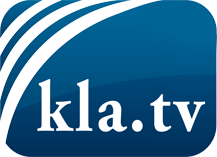 О чем СМИ не должны молчать ...Мало слышанное от народа, для народа...регулярные новости на www.kla.tv/ruОставайтесь с нами!Бесплатную рассылку новостей по электронной почте
Вы можете получить по ссылке www.kla.tv/abo-ruИнструкция по безопасности:Несогласные голоса, к сожалению, все снова подвергаются цензуре и подавлению. До тех пор, пока мы не будем сообщать в соответствии с интересами и идеологией системной прессы, мы всегда должны ожидать, что будут искать предлоги, чтобы заблокировать или навредить Kla.TV.Поэтому объединитесь сегодня в сеть независимо от интернета!
Нажмите здесь: www.kla.tv/vernetzung&lang=ruЛицензия:    Creative Commons License с указанием названия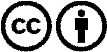 Распространение и переработка желательно с указанием названия! При этом материал не может быть представлен вне контекста. Учреждения, финансируемые за счет государственных средств, не могут пользоваться ими без консультации. Нарушения могут преследоваться по закону.